Publicado en Empuriabrava el 07/12/2018 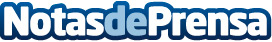 El Túnel de Viento de Empuriabrava presenta un regalo de Navidad inolvidable: un bautismo de vuelo indoorUna experiencia única que permite recrear la sensación de volar en un entorno seguroDatos de contacto:Túnel de Viento de Empuriabravahttps://www.windoor-realfly.com/972454040Nota de prensa publicada en: https://www.notasdeprensa.es/el-tunel-de-viento-de-empuriabrava-presenta-un Categorias: Viaje Sociedad Cataluña Entretenimiento Ocio para niños http://www.notasdeprensa.es